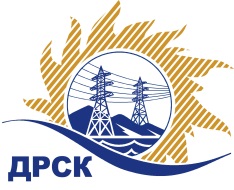 Акционерное Общество«Дальневосточная распределительная сетевая  компания»Протокол № 213/МЭ-ВПзаседания закупочной комиссии по выбору победителя по открытому электронному запросу цен на право заключения договора на поставку «Электроосветительное оборудование»ЕИС № 31503081681(МСП)Способ и предмет закупки: Открытый электронный запрос цен на право заключения Договора «Электроосветительное оборудование», закупка 108 ГКПЗ 2016 г.На заседании ПРИСУТСТВОВАЛИ: члены постоянно действующей Закупочной комиссии АО «ДРСК»  2 уровня. ВОПРОСЫ, ВЫНОСИМЫЕ НА РАССМОТРЕНИЕ ЗАКУПОЧНОЙ КОМИССИИ: 1. О  рассмотрении результатов оценки заявок Участников.2. Об отклонении заявки участника закупки ООО "ПрофитТехнолоджи"3. Об отклонении заявки участника закупки ООО "Минимакс"4. О признании заявок соответствующим условиям запроса цен.5. Об итоговой ранжировке заявок.6. О выборе победителя запроса ценРЕШИЛИ:По вопросу № 1Признать объем полученной информации достаточным для принятия решения.Утвердить цены, полученные на процедуре вскрытия конвертов с заявками участников открытого запроса цен.По вопросу № 2Отклонить заявку Участника ООО "ПрофитТехнолоджи"»от дальнейшего рассмотрения как несоответствующую требованиям Документации о закупкеПо вопросу № 3Отклонить заявку Участника ООО "Минимакс" от дальнейшего рассмотрения как несоответствующую требованиям Документации о закупкеПо вопросу № 4Признать заявки ООО "Авангард-Электро Ярославль" (Россия, Ярославская область, 152300, г. Тутаев, ул. Комсомольская, д.86,кв.34), ООО ТД "ГроссЛайт" (430034, Республика Мордовия, г. Саранск, ул. Пролетарская,144)  соответствующими условиям закупки.По вопросу № 5Утвердить ранжировку заявок Участников:По вопросу № 6Признать победителем запроса цен «Электроосветительное оборудование» участника, занявшего первое место в итоговой ранжировке по степени предпочтительности для заказчика: ООО "Авангард-Электро Ярославль" (Россия, Ярославская область, 152300, г. Тутаев, ул. Комсомольская, д.86,кв.34), стоимость заявки 884 967,08 руб. без учета НДС  1 044 261,15 руб. с учетом НДС. Срок поставки: до 30.04.2016 г. Условия оплаты: в течение 30 календарных дней с момента поставки продукции на склад грузополучателя. Гарантийный срок: гарантия на поставляемую продукцию устанавливается на условиях завода изготовителя.  Заявка имеет правовой статус оферты и действует до 30.03.2016 г.город  Благовещенск  «25» февраля 2016 года№п/пНаименование Участника закупки и его адресЦена заявки на участие в закупке без НДС, руб.1ООО "ПрофитТехнолоджи" (111024, Россия, г. Москва, ул. Энтузиастов 2-ая, д. 5)76 271,192ООО "Авангард-Электро Ярославль" (Россия, Ярославская область, 152300, г.Тутаев, ул.Комсомольская, д.86,кв.34)884 967,083ООО ТД "ГроссЛайт" (430034, Республика Мордовия, г. Саранск, ул. Пролетарская,144)1 080 000,004ООО "Минимакс" (г. Санкт-Петербург) (196084, г. Санкт-Петербург, Лиговский пр., д. 260)1 082 761,85Основания для отклоненияУчастник не подтвердил документально итоговую стоимость своей заявки последнему по времени  ценовому предложению в Системе b2b esv , что  не соответствует п. 2.3.1.3 Документации о закупке, в которой говориться:  «Все требуемые документы в соответствии с условиями Документации о закупке должны быть предоставлены Участником через Систему b2b esv в отсканированном виде в доступном для прочтения формате»Основания для отклоненияСогласно представленной Декларации о соответствии участника запроса цен критериям отнесения к субъектам малого и среднего предпринимательства, Участник не является субъектом малого и среднего предпринимательства, что не соответствует п. 3.2.2 Документации о закупке и п. 5 Извещения, в которых установлено следующее требование: «Участвовать в закупке могут только субъекты малого и среднего предпринимательства»Место в итоговой ранжировкеНаименование и адрес участникаЦена предложения без НДС, руб.1 местоООО "Авангард-Электро Ярославль" (Россия, Ярославская область, 152300, г.Тутаев, ул.Комсомольская, д.86,кв.34)884 967,082 местоООО ТД "ГроссЛайт" (430034, Республика Мордовия, г. Саранск, ул. Пролетарская,144)1 080 000,00Ответственный секретарь Закупочной комиссии: Елисеева М.Г. _____________________________Исп. Коротаева Т.В.(4162) 397-205